Agenda Item: FC 87/14 Loughton & Great Holm Parish Council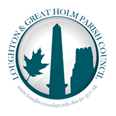 Items Outstanding Sheet ITEMCOMMENTS COMPLETION DATEThe Parish Clerk has written to the Fishing Bailiff and is awaiting a reply; the Parish Clerk was requested to chase the matter up with the Fishing Bailiff.Awaiting a responseTo agree to the repair of a section of wood that has rotted, to one of the Loughton Planters outside Loughton SchoolQuotes are being sought.To write to the Milton Keynes Park's Trust to urge them to do only essential maintenance, to the landscaping in the area between the Stratfield Park development and Lodge Lake and to provide only the occasional vista across the lake, and to further ask to urge the Milton Keynes Parks Trust to preserve the existing character of this beautiful area, and not to provide wide open areas to give all of the Developer's new houses uninterrupted views across the lakeResponse received from the Milton Keynes Parks Trust confirming that they are going to visit the site and report back.That the Parish Clerk to write to Carl Stokes Enforcement Officer at Milton Keynes Council regarding planning matters relating to 3, Redland Drive, Loughton.Carl Stokes Enforcement Officer from Milton Keynes Council responded that the matter is being dealt with.That the Parish Clerk to inquire whether the Parish Council’s public liability insurance would be able to cover volunteers bulb and shrub planting in LoughtonThe Parish Clerk has contacted the Parish Councils insurers and informed Cllr Peter Ballantyne that the insurance only covers Parish Councillors activities, and activities undertaken by the Parish Council. That the Parish Clerk puts the link for the Milton Keynes Plan onto the Parish Council website.Link to go on the website this week.That the Parish Clerk to write to the applicants daughter to confirm that the applicant of 4, School Lane, Loughton can attend the next meeting of the Planning Committee, to discuss his pre planning application for the site.  Email was sent.COMPLETEDTo defer consideration of planning application 14/02172/FUL 2, Bradwell Road, Loughton, Milton Keynes, MK5 8AJ, Two storey rear and side extension to the November meeting of the Planning Committee.Was put on the agenda at the last meeting of the Planning Committee.COMPLETEDThat the Parish Clerk to circulate the minutes of the inter agency meeting to all the agencies invited to the meeting.COMPLETEDThat the Parish Clerk to write to the resident concerned of the meetings decision regarding the request for an additional litter bin.COMPLETED